Course informationInstructor Information Course Delivery Method Course DescriptionCourse Learning OutcomesLearning Resources Meetings and subjects timetable * includes: Lecture, flipped Class, project- based learning, problem solving based learning, collaborative learning   Online session Course Contributing to Learner Skill DevelopmentAssessment Methods and Grade Distribution* includes: quiz, in class and out of class assignment, presentations, reports, videotaped assignment, group or individual projects. Note: Best three marks will be taken for Term work (30%)Alignment of Course Outcomes with Learning and Assessment Methods* includes: Lecture, flipped Class, project- based learning, problem solving based learning, collaborative learning   ** includes: quiz, in class and out of class assignment, presentations, reports, videotaped assignment, group or individual projects.Course Polices Program Learning Outcomes to be assessed in this Course Description of Program Learning Outcome Assessment Method  Assignment Question1. Draw, label and describe the movement analysis of shoulder abduction through elevation of 180°. Assignment Rubrics Guidelines for AssignmentUse Times New Roman. The font size for headings is 14 and the font size for text is 12. Use 1.5 lines of spacing between sentences in the text.Limit your assignment to a word count of less than 500 words (2 pages).Write your assignment carefully, with more focus on the criteria of the rubrics provided in the course syllabus.Use this plagiarism checker website, https://www.check-plagiarism.com/, or Turnitin to check for plagiarism in your assignment. It’s free. Take a screen shot of your plagiarism report and submit it along with your assignment. Plagiarism should be less than 20%.Assignments with more than 20% plagiarism will not be accepted and copy from your peer group/uploading assignment in unsupported format will also result in zero grade.On or before May 7, 2023, submit your assignment via MOODLE. Penalty for late submission: 15% of your marks per day.Note: Assignment should be submitted through Moodle only. Other forms of submission will not be accepted for grading. It is your responsibility to sort out any problem arises during assignment submission through Moodle. Suggestion: Please avoid last minute submission. Approval date: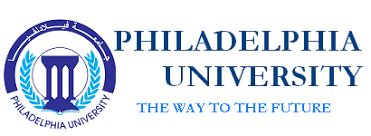 Philadelphia UniversityVersion: 1Faculty:    Allied Medical Sciences      Credit hours: 2Department: Physiotherapy Bachelor Course SyllabusAcademic year 2022/2023Pre-requisitePre-requisiteCourse titleCourse#Kinesiology1120229Room #Class timeCourse typeCourse typeSun: 12.45 – 1.45 pm  Tues: 12.45 – 1.45 pm University Requirement          Faculty Requirement  Major  Requirement                Elective        Compulsory University Requirement          Faculty Requirement  Major  Requirement                Elective        CompulsoryE-mailOffice HoursPhone No.Office No.Namemjagannathan@philadelphia.edu.joSun, Tue: 2 - 3pmMon, Wed: 8 - 9amMon: 1 - 3pm078530248815409Dr. J. MadhanagopalCourse Delivery MethodCourse Delivery MethodCourse Delivery MethodCourse Delivery Method     Physical             Online                   Blended     Physical             Online                   Blended     Physical             Online                   Blended     Physical             Online                   BlendedLearning ModelLearning ModelLearning ModelLearning ModelPhysicalAsynchronousSynchronousPrecentage 100%Precentage This course provides students with knowledge about movement analysis of all joints of the body by integration of musculoskeletal anatomy, and biomechanical principles. The principles and theories of motor learning and control of normal and pathological conditions will be discussed. Movement analyses of all functional activities of human beings are also covered in this courseCorresponding Program outcomesOutcomesOutcomesNumberNumberKnowledgeKnowledgeKnowledgeKnowledgeKnowledgeKP1Describe motor control and learning and theories of  motor learning in the context of improving motor performance Describe motor control and learning and theories of  motor learning in the context of improving motor performance K1K11KP1 Explain the movement analysis of all joints of the human body by integration of musculoskeletal anatomy, and biomechanical principles Explain the movement analysis of all joints of the human body by integration of musculoskeletal anatomy, and biomechanical principlesK2K22SkillsSkillsSkillsSkillsSkillsSP1Display the movement analysis of all joints on human simulatorDisplay the movement analysis of all joints on human simulatorS1S11CompetenciesCompetenciesCompetenciesCompetenciesCompetenciesCP1CP1Demonstrate the movement analysis of all functional activities of daily living on human simulatorDemonstrate the movement analysis of all functional activities of daily living on human simulatorC11CP1CP1Demonstrate the movement analysis of all joints by integration musculoskeletal anatomy, and biomechanical principles.Demonstrate the movement analysis of all joints by integration musculoskeletal anatomy, and biomechanical principles.C22Kinesiology: The Mechanics and Pathomechanics of human movement, Carol A Oatis, 3rd edition; 2017; ISBN- 9781451191561.Joint Structure and function: A comprehensive Analysis, Pamela K. Levangie, Cynthia C. Norkin and Micheal D. Lewek ,6th edition; 2019; ISBN-13: 978-0-8036-5878-3Course textbookPhysical Rehabilitation: Susan B. O Sullivan, Thomas J. Schmitz, George D. Fulk, 7th edition; 2019; ISBN-13: 978-0803661622Supporting Referenceswww.ebesco.comSupporting websites Classroom    laboratory   Learning platform    Other  Teaching Environment Learning Material Learning MethodsTopicWeekVision, Mission, Aim and LO of the Program Text book Chapter 1Supporting Ref: Chapter: 6Lecture Course syllabus, Vision, Mission, Aim and LO of the Program Introduction to kinesiology and its principles Motor Learning and controlWeek15 March & 7 MarchText book Unit 1LectureShoulder complex Mechanics and pathomechanics of muscle activity 212 March & 14 MarchText book Unit 1Lecture & Problem solving based learningShoulder complex Analysis of force on the shoulder during activity319 March & 21 MarchText book Unit 2Lecture &Problem solving based learningElbow complex Mechanics and pathomechanics of muscle activity, Analysis of force on the elbow during activity426 March & 28 MarchText book Unit 3LectureWrist and Hand complex Mechanics and pathomechanics of muscle activity, Analysis of force on the hand during activity52 April & 4 AprilText book Unit 6Lecture Hip JointMechanics and pathomechanics of muscle activity69 April & 11 AprilText book Unit 6Lecture&Case based learningHip JointAnalysis of force on the hip during activity716 April & 18 AprilText book Unit 7Lecture &Problem solving based learningKnee JointMechanics and pathomechanics of muscle activity823 April & 25 AprilHoliday: 23 and 24 AprilText book Unit 7Lecture &Problem solving based learningKnee JointAnalysis of force on the knee during activity930 April & 2 MayHoliday: 1 May  Text book Unit 8Lecture Ankle and foot complex Mechanics and pathomechanics of muscle activity, Analysis of force on the hand during activity107 May & 9 MayLecture &Problem solving based learningFunctional movement analysisBed mobility Sitting1114 May & 16 MayText book Unit 8Lecture Sit to stand StandingReaching 1221 May & 23 MayText book Unit 5Lecture SpineMechanics and pathomechanics of muscle activity, Analysis of force on the spine during activity1328 May & 30 MayText book Unit 5LectureSpineMechanics and pathomechanics of muscle activity, Analysis of force on the spine during activity144 June & 6 JuneTutorialRevision1511 June – 13 JuneFinal Exam18-26 JuneUsing Technology  Learnt evidence based assessment tools in this course will develop their critical thinking and problem solving skillsCommunication skills Develops interpersonal skills while interacting with the simulatorApplication of concepts learntLearnt concepts in this course will facilitate critical thinking, clinical reasoning and decision making skills while assessing the patients/simulatorLink to Course OutcomesAssessment Time(Week No.)Grade WeightAssessment MethodsK4 &K2April 16-3030%Midterm exam S1, K2& K4Quiz 1: 26 MarcQuiz 2:16 April Quiz 3: 21 MayAssign: 7 May30%Term Work*1) Quiz* (10 %)2) Quiz* (10 %)3) Quiz* (10 %)4) Assignment* (10 %) K 2, 4 & C June 18 -2640%Final Exam 100%Total Assessment Method**  Assessment Method**  Learning Method*Learning OutcomesLearning OutcomesLearning OutcomesNumber    Knowledge   Knowledge   Knowledge   Knowledge   Knowledge   Knowledge   KnowledgeExam & QuizExam & QuizLecture & Problem solving based learningDescribe motor control and theories of motor of motor learning in the context of improving motor performance Describe motor control and theories of motor of motor learning in the context of improving motor performance Describe motor control and theories of motor of motor learning in the context of improving motor performance K1Exam, QuizExam, QuizLectureExplain the movement analysis of all joints of the human body by integration of musculoskeletal anatomy, and biomechanical principlesExplain the movement analysis of all joints of the human body by integration of musculoskeletal anatomy, and biomechanical principlesExplain the movement analysis of all joints of the human body by integration of musculoskeletal anatomy, and biomechanical principlesK2     Skills      Skills      Skills      Skills      Skills      Skills      Skills Assignment Assignment Lecture & Problem solving based learningDisplay the movement analysis of all joints on human simulatorDisplay the movement analysis of all joints on human simulatorDisplay the movement analysis of all joints on human simulatorS1      Competencies      Competencies      Competencies      Competencies      Competencies      Competencies      CompetenciesExam, QuizLecture & Problem solving based learningLecture & Problem solving based learningLecture & Problem solving based learningDemonstrate the movement analysis of all functional activities of daily living on human simulatorC1C1Exam, QuizLecture & Problem solving based learningLecture & Problem solving based learningLecture & Problem solving based learningDemonstrate the movement analysis of all joints by integration musculoskeletal anatomy, and biomechanical principles.C2C2 Policy RequirementsPolicyThe minimum pass for the course is (50%) and the minimum final mark is (35%).Passing GradeMissing an exam/term work without a valid excuse will result in a zero grade to be assigned to the exam or term work A Student who misses an exam or scheduled assessment, for a legitimate reason, must submit an official written excuse within a week from the exam or assessment due date. A student who has an excuse for missing a final exam should submit the excuse to the dean within three days of the missed exam date.    Missing ExamsThe student is not allowed to be absent more than (20%) of the total hours prescribed for the course, which equates to Six lecture days. If the student misses more than (20%) of the total hours prescribed for the course without a satisfactory or compulsive excuse accepted by the dean of the faculty, he is prohibited from taking the final exam and his result in that subject is considered (zero), but if the absence is due to illness or a compulsive excuse accepted by the dean of the college that is considered. The article is introduced, it is considered withdrawn from that article, and the provisions of withdrawal shall apply to it.Attendance Philadelphia University pays special attention to the issue of academic integrity, and the penalties stipulated in the university's instructions are applied to those who are proven to have committed an act that violates academic integrity, such as cheating, plagiarism (academic theft), collusion, intellectual property rightsAcademic Honesty Target Performance levelAssessment Method  Course TitleLearning Outcome Number 75% of students have a minimum score 6 out of 10Theory Exam & QuizKinesiology Demonstrate profound and contemporary knowledge in basic, clinical, medical, and psychosocial sciences relevant to the practice of physical therapy.KP1 75% of students have a minimum score 6 out of 10Assignment Kinesiology Develop critical analysis and decision-making skills and ability to integrate basic and clinical knowledge within an evidence-based framework.SP175% of students have a minimum score 6 out of 10Theory ExamKinesiologyDemonstrate competent entry-level skills and abilities to critically reason in terms of screening, evaluation, re-evaluation, diagnosis, prognosis, and development of a plan of care for clients and patients seeking physical therapy services.CP1Detailed Description of AssessmentNumberThis intended program learning outcome (IPLO) will be assessed by theory exam (MCQ and Essay questions), and Quiz KP1 This IPLO will be assessed by using out of class assignment. The following rubrics will be used to evaluate the student’s skills.  SP1This IPLO will be assessed by using theory exam, Quiz   CP1CriteriaWeak (0-2)Average (3-5)Satisfactory (6-8)Competent (9-10)Score1Identify the main issue/ problemUnable to identify issue/problem in complex situations. Uncertain and unable to assess adequately.Able to identify an issue/problem in a complex situation but less able to assess adequately.Able to identify a problem with clarity but moderately able to assess and justify the situation.Able to identify issue/ problem in a complex situation and able to assess and justify the situation.___ x 22Analysis of the issue/problemUnable to analyze issue/problem in complex situations and uncertain and unable to assess adequately.Able to analyze issue/ problem in a complex situation but less able to assess adequately.Able to analyze issue/problem with clarity but moderately able to assess and justify the situation.Able to analyze issue/problem in a complex situation and able to assess and justify the situation.___ x 23 Information managementPoorly updated the information and lack of correlationMinimum updated information and needs improvementAdequate updated information lack of correlationHigh correlation of information with current trends and advances ___ x 24Relevance and List of references No relevance and fails to  use the references in a correct waySufficient relevance, partially fulfill the required number of referencesGood relevance, fulfill and appropriate use of referencesExcellent relevance and exceed the required number of references___ x 1